Защита звания «Образцовый» «Народный»Присвоение и подтверждение коллективами званий – это всегда большой праздник для зрителей и своеобразный экзамен для каждого коллектива на творческую зрелость, активную работу, развитие. В минувший четверг на территории КДЦ Кущёвского с/п яблоку негде было упасть: творческие коллективы Кущевского района защищали и подтверждали свои звания «Народный» и «Образцовый», в том числе и образцовый танцевальный коллектив «ЛилиГри», театральная студия «Крик», творческая группа «БраVо», народный вокально-инструментальный ансамбль «Свой», образцовая студия ДПИ «Домовёнок». Участники художественной самодеятельности КДЦ представили вниманию представителей Министерства культуры Краснодарского края свои лучшие номера и работы.Особое внимание при подготовке к смотру  руководители уделяли воспитательной и просветительской работе с детьми и молодёжью, приобщению юной аудитории к искусству, моральной поддержке талантов.В творческой биографии коллективов есть страницы, связанные с участием в областных и зональных конкурсах по хореографии, вокалу и ДПИ. Так, этой весной творческая группа «БраVо» с блеском одержала победу в краевом вокальном конкурсе «Нам долг и честь завещаны отцами», проходившем в г. Тимашевске.Ни одно тематическое мероприятие не проходит без ярких выставок, главным украшением которых являются эксклюзивные работы юных участников студии ДПИ Домовёнок». В этом году кружок подтвердил свое гордое звание «Образцовый».Команда влюблённых в своё дело детей и взрослых - театральная студия «Крик»,- с успехом выступили со спектаклем «Кубанская старина» и получили звание «Образцовый». Созданная в 2000 году, студия работает в народной тематике, постоянно развивая и совершенствуя своё творчество.Самый старший по возрасту коллектив - ВИА «Свой»,- выступил с двумя музыкальными композициями, сразив жюри наповал. Это немудрено: коллектив пользуется заслуженным авторитетом любителей инструментальной музыки.Представители Министерства культуры  отметили высокий уровень работы творческих объединений, и после обсуждения поздравили руководителей с безоговорочным подтверждением и защитой званий. В свою очередь наставники коллективов выразили общее мнение, что без поддержки и таланта своих воспитанников и упорного труда они бы не достигли таких высоких результатов.Действительно, только работая в дружном союзе единомышленников можно достичь невероятных успехов.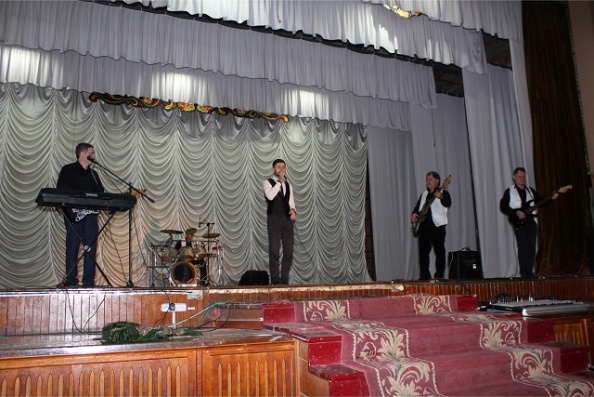 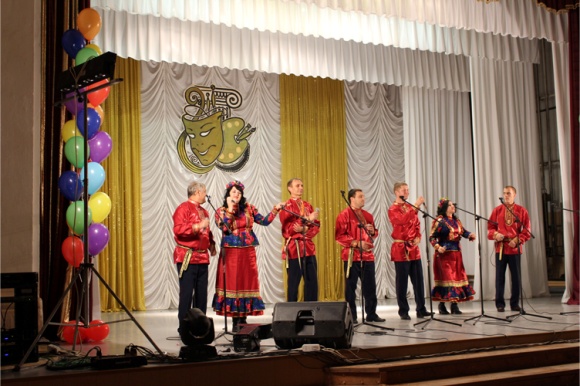 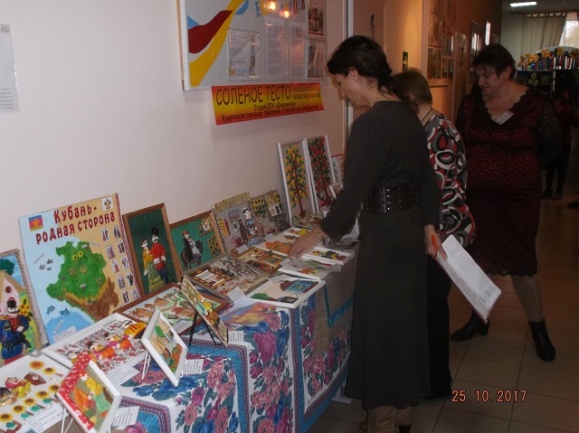 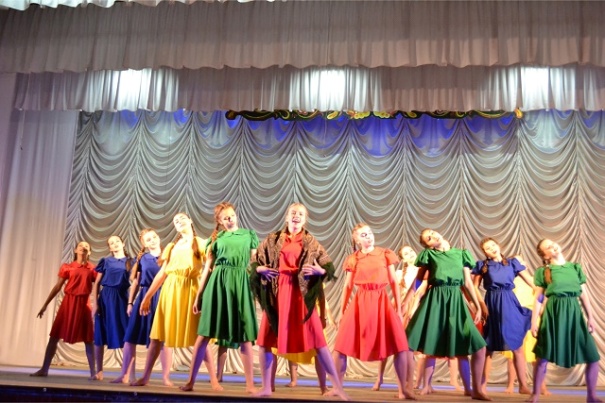 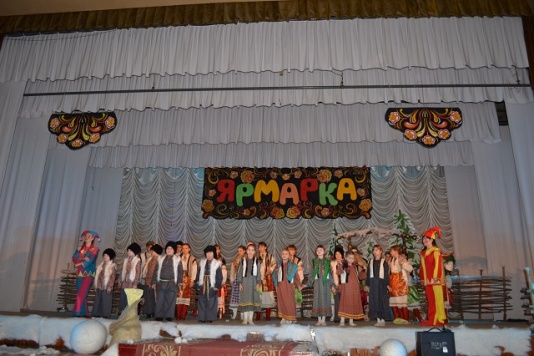 